     ANEXO VII
AUTORIZAÇÃO DE USO DE IMAGEMPROCESSO SELETIVO SIMPLIFICADO - EDITAL N° 21/2023Eu,_________________________________________________________________________________, inscrito no CPF n°____________________________ e  candidato(a)  à vaga na área de ________________________________________________no Edital n° xxxxx, para o Campus xxxxxx do IFRS, AUTORIZO  a filmagem para fins de verificação da heteroidentificação da autodeclaração de candidato(a) negro(a).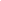 ____________________________________, ___________/__________/_______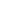          Assinatura da/do Candidata (o)